MINISTÉRIO DA AGRICULTURA, PECUÁRIA E ABASTECIMENTOSecretaria de Relações Internacionais do AgronegócioBalança Comercial do Agronegócio – Maio/2017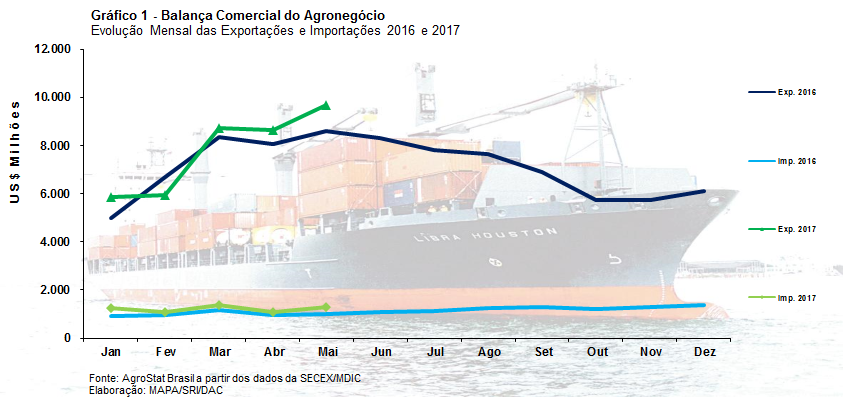 I – Resultados do mês (comparativo Maio/2017 – Maio/2016)Em maio de 2017, as exportações brasileiras do agronegócio atingiram US$ 9,68 bilhões, superando em 12,8% o valor registrado em igual mês do ano anterior. Do lado da importação, apontou-se crescimento de 30,0% nas compras, passando para US$ 1,30 bilhão em maio deste ano. Diante desses resultados, neste período comparativo, o superávit comercial do agronegócio brasileiro elevou-se de US$ 7,59 bilhões para US$ 8,38 bilhões, sendo o terceiro maior superávit da série histórica para meses de maio, abaixo apenas dos valores de 2012 e 2013.I.a – Setores do AgronegócioA pauta exportadora do agronegócio em maio de 2017 foi liderada pelo complexo soja, cujas vendas atingiram US$ 4,72 bilhões, significando acréscimo de 7,5% sobre o valor registrado em maio de 2016 e representando 48,8% do total das exportações do agronegócio. Esse desempenho foi puxado pelos embarques de soja em grão, que totalizaram 10,96 milhões de toneladas, equivalendo à receita de US$ 4,06 bilhões, o que correspondeu ao aumento de 2,1% no preço médio. Vale ressaltar que o volume embarcado de soja em maio deste ano foi recorde em relação a todos os meses da série histórica e é também o segundo mês consecutivo em que o volume ultrapassa os dez milhões de toneladas.O setor de carnes foi o segundo mais relevante do mês, com exportações de US$ 1,22 bilhão. Contudo, em relação a igual mês de 2016, anotou-se recuo de 4,1% no valor exportado. Com exceção de carnes, miudezas e preparações, cujas exportações aumentaram 15,9% (equivalendo a acréscimo de US$ 4,05 milhões), todos os demais itens do setor assinalaram quedas nas vendas. As exportações de carne de peru caíram 49,1% (-US$ 14,48 milhões), as de carne bovina recuaram 5,1% (-US$ 25,24 milhões) e as de carne de frango retroagiram 2,5% (-US$ 15,12 milhões). O complexo sucroalcooleiro aparece na sequência, cujas exportações atingiram US$ 1,08 bilhão em maio de 2017, mostrando expansão de 49,2% sobre igual período do ano anterior. As vendas de açúcar em bruto puxaram o desempenho do setor, alcançando US$ 824,22 milhões (1,99 milhão de toneladas) e ficando 53,0% acima do registrado em maio/2016. Neste ano, no mês de maio, os embarques de açúcar em bruto ao exterior representaram recordes em valor e quantidade exportada para meses de maio de toda a série histórica. As exportações de açúcar refinado contribuíram para o resultado do setor, com expansão de 60,4%, passando para US$ 212,0 milhões.Em seguida, destaca-se o setor de produtos florestais, em que as exportações tiveram expansão 24,4%, alcançando montante de US$ 972,66 milhões em maio de 2017. A celulose sobressaiu-se com vendas de US$ 527,72 milhões, implicando acréscimo de 35,1% sobre igual mês do ano anterior. O volume embarcado de celulose foi de 1,19 milhão de toneladas, representando quantidade recorde para meses de maio da série histórica iniciada a partir de 1997. Merecem destaque, ainda, as exportações de madeira, cuja cifra chegou a US$ 278,48 milhões (+22,2% sobre maio/2016), e de papel, com vendas de US$ 166,46 milhões (+2,7%).O quinto setor da pauta foi café, cujas vendas totalizaram US$ 442,52 milhões em maio/2017, revelando incremento de 22,4% sobre maio/2016. Destacou-se o aumento de 22,8% nas vendas de café verde, atingindo US$ 386,25 milhões em maio/2017.Juntos, os cinco principais setores da pauta do agronegócio somaram exportações de US$ 8,44 bilhões, representando 87,2% do total das exportações registradas em maio de 2017. Em igual mês do ano anterior, esses setores representaram participação conjunta de 87,8%.Relativamente às importações em maio/2017, foram destaques as aquisições de cereais, farinhas e preparações (US$ 230,89 milhões; acréscimo de 38,4%), produtos florestais (US$ 133,14 milhões; +14,3%); pescados (US$ 105,35 milhões; +50,5%), produtos oleaginosos – exclusive soja (US$ 74,81 milhões; +32,6%) e lácteos (US$ 60,74 milhões; -3,9%). O adicional nas compras de pescados (+US$ 35,33 milhões) foi o que mais contribuiu para o aumento das importações totais do agronegócio.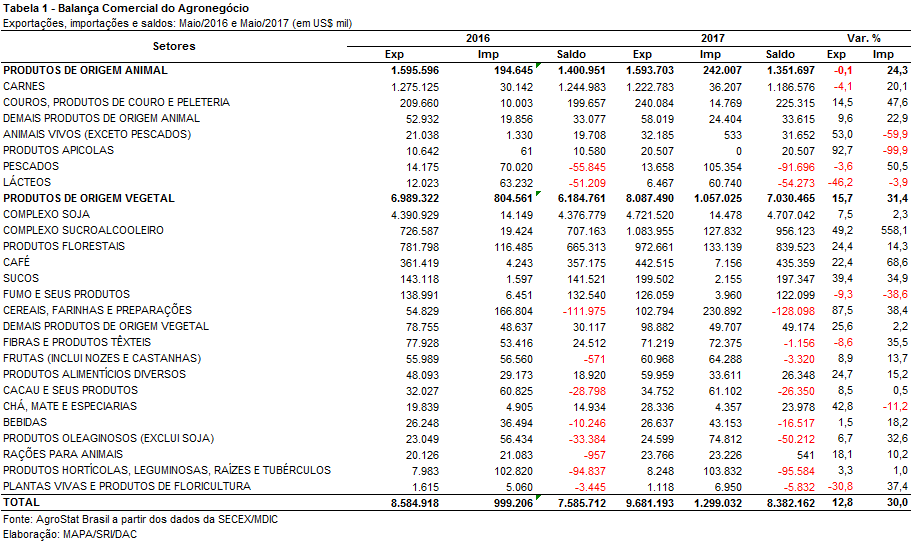 I.b – Blocos Econômicos e Regiões GeográficasEm relação às exportações do agronegócio por blocos econômicos e regiões geográficas em maio de 2017, a Ásia permaneceu como o principal destino dos produtos brasileiros, com a soma de US$ 5,15 bilhões. A expansão de 15,0% em relação a maio de 2016 foi causada pelo incremento nas vendas de soja em grãos (+US$ 544,13 milhões), açúcar (+US$ 87,76 milhões) e celulose (+US$ 62,49 milhões). Com isso, a participação asiática nas vendas externas de produtos agropecuários brasileiros apresentou crescimento, de 52,2% para 53,2%. Já o segundo principal destino das exportações brasileiras, a União Europeia, teve a sua participação diminuída de 21,0% para 17,4%, em virtude da queda de 6,6% nas vendas do agronegócio brasileiro para o bloco econômico (de US$ 1,81 bilhão em 2016 para US$ 1,69 bilhão em 2017). Os produtos que mais influenciaram nessa diminuição foram: farelo de soja (-US$ 108,25 milhões), soja em grãos (-US$ 61,04 milhões) e carnes (-US$ 32,94 milhões). Além dos dois principais destinos, destaca-se na Tabela 2: aumento de 202,3% nas vendas para os demais países da América, que alcançaram o montante de US$ 24,90 milhões; África (+38,1% e US$ 571,07 milhões); Oriente Médio (+31,6% e US$ 689,33 milhões); e NAFTA (+25,0% e US$ 700,27 milhões). 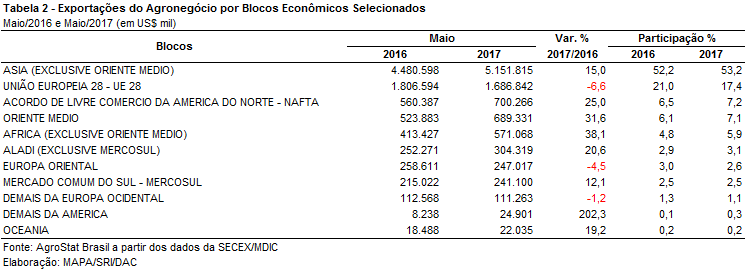 I.c – PaísesNo que se refere às vendas externas sob a ótica dos países, a China continuou figurando como o principal destino das exportações do agronegócio brasileiro em maio, com a cifra de US$ 3,54 bilhões. Em relação aos US$ 3,18 bilhões exportados em 2016, verificou-se crescimento de 11,3%. Quanto à participação chinesa, houve decréscimo de 0,5 ponto percentual no período, saindo de 37,0% para 36,5%. Os principais produtos negociados com esse parceiro asiático foram: soja em grãos (US$ 3,07 bilhões e 8,31 milhões de toneladas embarcadas); celulose (US$ 207,09 milhões); carne bovina (US$ 61,74 milhões); carne de frango (US$ 61,61 milhões); e couros e peles de bovinos ou equídeos (US$ 53,19 milhões). O segundo principal destino das exportações agropecuárias brasileiras em maio de 2017 foram os Estados Unidos, com US$ 547,15 milhões, o que representou aumento de 26,0% em comparação aos US$ 434,10 milhões negociados no mesmo mês do ano anterior. Tal expansão foi causada principalmente pelo incremento das vendas de: celulose (+US$ 27,26 milhões); madeira e suas obras (+US$ 24,78 milhões); café (+US$ 18,66 milhões); suco de laranja (+US$ 14,35 milhões); e carne bovina (+US$ 14,29 milhões).  Com isso, a participação desse parceiro comercial subiu de 5,1% para 5,7%.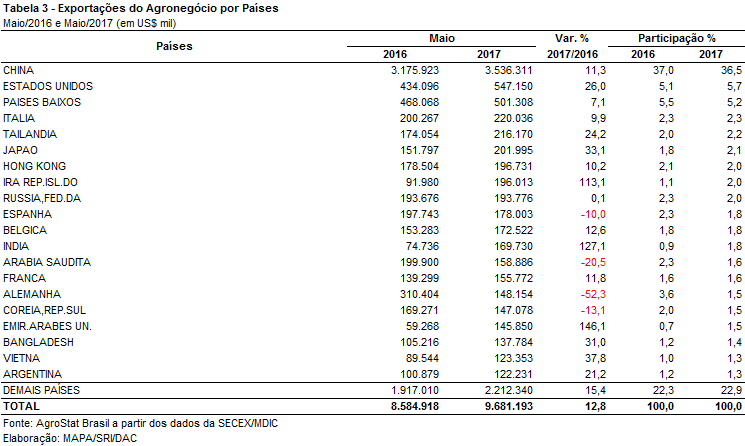 II – Resultados de Janeiro-Maio/2017 (sobre igual período de 2016)II.a – Setores do AgronegócioAs exportações do agronegócio cresceram 5,9% nos cinco primeiros meses de 2017, passando de US$ 36,69 bilhões entre janeiro e maio de 2016 para US$ 38,86 bilhões entre janeiro e maio de 2017. As importações também aumentaram, subindo de US$ 5,00 bilhões para US$ 6,14 bilhões no mesmo período de análise (+22,8%). Como resultado, o superávit comercial do agronegócio subiu para US$ 32,72 bilhões. O principal setor exportador do agronegócio brasileiro é o complexo soja. Nesses cinco primeiros meses de 2017, as exportações do setor atingiram US$ 16,00 bilhões, o que significou um incremento de 18,0% em relação ao mesmo período de 2016. A participação do complexo soja nas exportações do agronegócio aumentou ao longo dos últimos anos, mas nunca havia ultrapassado 40% do total exportado pelo Brasil em produtos do agronegócio. Nos cinco primeiros meses de 2017, as exportações do complexo soja chegaram a 41,2% do valor total exportado pelo Brasil em produtos do agronegócio.  Um dos motivos do crescimento de participação complexo soja é a safra recorde de soja que o Brasil colhe em 2017. A safra brasileira de soja em grão chegará ao montante recorde de 113,9 milhões de toneladas, segundo o nono levantamento de safra 2016/2017 da CONAB. A título de comparação, é uma safra de soja muito próxima à norte-americana, estimada em 117,2 milhões de toneladas. Dessa produção brasileira, até maio, o Brasil já exportou 34,8 milhões de toneladas (+12,9%). Ressalta-se o fato que o Brasil incrementou sua produção de soja em grão em 18,5 milhões de toneladas na última safra e ampliou suas exportações em quase 4 milhões de toneladas, passando de 30,8 milhões de toneladas exportadas entre janeiro e maio de 2016 para 34,8 milhões de toneladas exportadas entre janeiro e maio de 2017. Caso a expansão das exportações chegue a cinco milhões de toneladas no ano, o Brasil exportará mais de 56 milhões de toneladas de soja neste ano de 2017, ultrapassando as exportações norte-americanas do produto, projetadas em 55,8 milhões de toneladas pelo USDA.As exportações de farelo de soja, por outro lado, diminuíram de 6,9 milhões de toneladas para 6,2 milhões de toneladas (-9,6%) nesses cinco primeiros meses de 2017. Tal redução de volume exportado foi compensada, em parte, pelo aumento de 8,8% no preço médio de exportação, o que possibilitou uma redução mais branda no valor de exportações do farelo de soja (-1,7%). As exportações de óleo de soja subiram de US$ 358,65 milhões nos cinco primeiros meses de 2016 para US$ 569,70 milhões nos cinco primeiros meses de 2017 (+22,3%), com aumento da quantidade exportada (+9,6%) e do preço médio de exportação (+11,6%). As exportações de carnes foram de US$ 5,99 bilhões entre janeiro e maio de 2017 (+5,4%). O incremento do valor exportado ocorreu em função do aumento de 12,3% no preço médio de exportação, enquanto a quantidade exportada declinou 6,1%. Todos os tipos de carnes exportadas apresentaram queda da quantidade exportada, enquanto os preços médios de exportação subiram para quase todas. A principal carne exportada foi a carne de frango, com US$ 2,93 bilhões ou 8,9% de aumento no valor exportado. Já as carnes suína e de peru subiram 29,1% e 18,0%, respectivamente. A carne bovina, por sua vez, teve queda de -5,8% no valor exportado, que foi de US$ 2,12 bilhões. As vendas externas do complexo sucroalcooleiro foram de US$ 4,52 bilhões entre janeiro e maio de 2017 (+31,7%). O principal produto exportado do setor é o açúcar, que foi responsável por praticamente 94% do valor total exportado pelo setor. As exportações de açúcar foram de US$ 4,24 bilhões (+40,5%), expansão obtida em função do aumento do preço internacional do produto, que foi de 42,3%. As exportações de álcool, por sua vez, caíram 33,2%, com redução de 48,0% na quantidade exportada. O quarto principal setor exportador do agronegócio foi o de produtos florestais. As vendas externas do setor subiram 5,8% chegando ao montante recorde de US$ 4,41 bilhões. A celulose é o principal produto exportado do setor, com vendas externas recordes para o período de US$ 2,39 bilhões (+4,0%). A quantidade exportada do produto também foi recorde, 5,74 milhões de toneladas entre janeiro e maio de 2017. Além da celulose, foram exportados US$ 1,24 bilhão de madeiras e suas obras (+14,9%) e US$ 770,94 milhões de papel (-1,7%). O café foi o quinto principal setor exportador do agronegócio entre janeiro e maio de 2017, com US$ 2,26 bilhões em exportações (+10,8%). As exportações de café verde foram de US$ 1,99 bilhão (+10,2%) enquanto as exportações de café solúvel foram de US$ 239,99 milhões (+13,6%). A quantidade exportada de ambos os produtos diminuiu, -6,8% e -6,7% respectivamente. Essa queda na quantidade exportada foi compensada pela elevação do preço médio de exportação.Os cinco principais setores exportadores do agronegócio, acima mencionados, foram responsáveis por 85,4% das exportações brasileiras do agronegócio entre janeiro e maio de 2017. No mesmo período de 2016, os mesmos setores foram responsáveis por 78,7% das vendas externas do agronegócio. Ou seja, houve uma concentração das exportações do agronegócio nos cinco principais setores exportadores, com elevação de 6,65 pontos percentuais entre um ano e outro. Os vinte demais setores exportadores foram responsáveis por 14,6% das exportações do agronegócio em 2017. Esses vinte setores exportaram US$ 7,81 bilhões entre janeiro e maio de 2016, passando a exportar US$ 5,69 bilhões entre janeiro e maio de 2017 (-27,2%).As importações brasileiras de produtos do agronegócio cresceram de US$ 5,00 bilhões entre janeiro e maio de 2016 para US$ 6,14 bilhões entre janeiro e maio de 2017 (+22,8%). Os dez principais produtos importados foram: álcool etílico (US$ 542,68 milhões; +378,3%); trigo (US$ 478,42 milhões; +10,3%); papel (US$ 318,17 milhões; +8,7%); salmões (US$ 229,77 milhões; +49,4%); vestuário e outros produtos têxteis (US$ 199,03 milhões; -8,7%); leite em pó (US$ 175,64 milhões; +33,9%); filés de peixe, congelados (US$ 168,93 milhões; +22,1%); óleo de palma (US$ 168,12 milhões; +61,1%); borracha natural (US$ 164,44 milhões; +43,7%); e arroz (US$ 158,97 milhões; +155,6%). 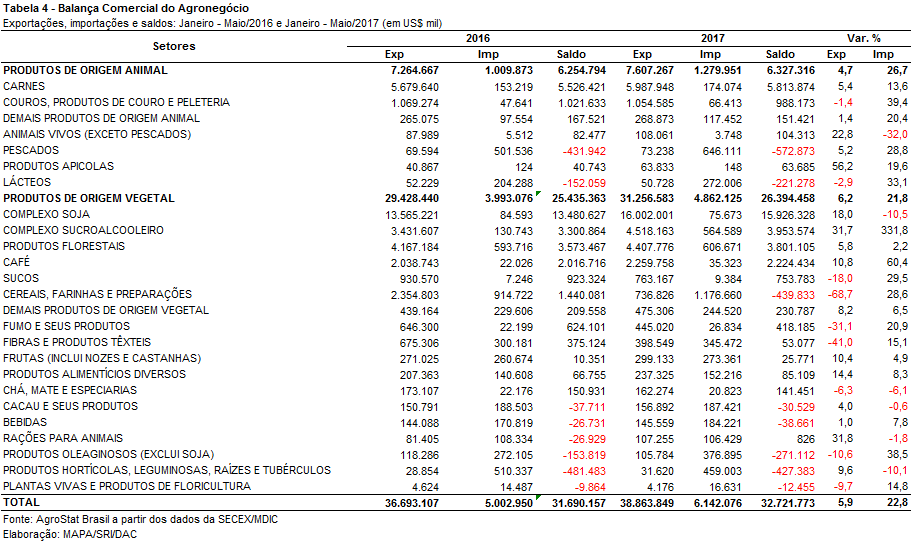 II.b – Blocos Econômicos e Regiões GeográficasEm relação às exportações do agronegócio por blocos econômicos e regiões geográficas, no período de janeiro a maio de 2017, a Ásia continuou como o principal destino dos produtos brasileiros, com a soma de US$ 19,24 bilhões. O crescimento de 8,6% em relação ao mesmo intervalo de 2016 foi causado, principalmente, pelo incremento das vendas de soja em grãos (+US$ 2,31 bilhões), açúcar (+US$ 409,58 milhões) e celulose (+US$ 208,88 milhões). Com a expansão em valor, a participação asiática nas vendas externas de produtos agropecuários brasileiros subiu de 48,3% para 49,5%. Já o segundo principal destino das exportações brasileiras, a União Europeia, diminuiu a sua participação de 19,4% para 17,3%, em virtude da queda das vendas de produtos brasileiros para o bloco (-5,8%, atingindo US$ 6,72 bilhões). Além dos dois principais destinos, destaca-se na Tabela 5, o aumento de US$ 446,83 milhões nas vendas para o Oriente Médio (+15,1%), alcançando o montante de US$ 3,41 bilhões e participação de 8,8% nas exportações do agronegócio brasileiro no período.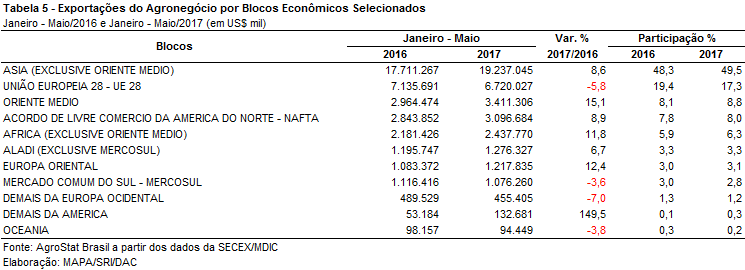 .II.c – PaísesNo que tange aos países, a China permanece como o principal destino das exportações do agronegócio brasileiro, com a cifra de US$ 12,95 bilhões. Em relação a janeiro/maio de 2016, verificou-se crescimento de 21,1% no valor exportado e incremento da participação chinesa de 29,2% para 33,3%. O principal produto negociado com esse parceiro asiático foi a soja em grãos (US$ 10,52 bilhões), um aumento de US$ 2,13 bilhões em relação aos valores do mesmo período do ano anterior. Em quantidade, nos cinco primeiros meses de 2017, foram embarcadas mais de 27 milhões de toneladas do produto para a China, quase 4,0 milhões de toneladas a mais que o embarcado entre janeiro e maio de 2016. A celulose também se destacou no período, com aumento do valor exportado de US$ 224,77 milhões, totalizando US$ 1,03 bilhão em 2017.As exportações para os Estados Unidos, segundo principal destino até maio de 2017, subiram de US$ 2,37 bilhões para US$ 2,52 bilhões (+6,3%) em razão da intensificação do comércio de madeiras e suas obras (+US$ 87,24 milhões), café (+US$ 52,49 milhões), álcool etílico (+US$ 37,34 milhões) e couros e peles de bovinos e equídeos (+US$ 35,21 milhões). Com isso, a participação norte americana nas exportações brasileiras cresceu 0,1 ponto percentual, atingindo 6,5%.O terceiro principal destino das exportações agropecuárias brasileiras de janeiro a maio foram os Países Baixos, com US$ 1,76 bilhão, o que representou decréscimo de 9,2%. Tal retração foi causada principalmente pela diminuição das vendas de celulose (-US$ 98,23 milhões) e de suco de laranja (-US$ 83,43 milhões). Dessa forma, a participação desse parceiro comercial caiu de 5,3% para 4,5%.Em relação ao dinamismo das exportações, os principais destaques do período foram: Argélia (US$ 508,87 milhões e +31,3%); Índia (US$ 560,99 e +30,1%); Irã (US$ 964,27 milhões e +29,2%); Bangladesh (US$ 490,65 milhões e +27,4%); e Espanha (US$ 777,24 milhões e +21,0%).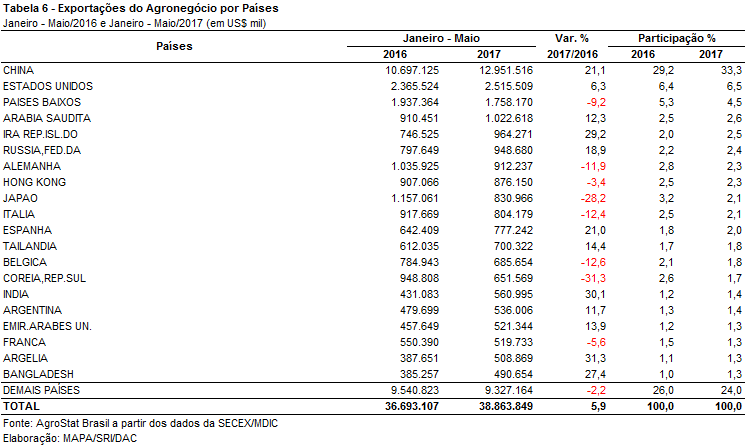 III – Resultados de Junho de 2016 a Maio de 2017 (Acumulado 12 meses)III.a – Setores do AgronegócioEntre junho de 2016 e maio de 2017 as exportações brasileiras do agronegócio somaram US$ 87,11 bilhões, o que correspondeu a uma queda de 4,1% em relação ao mesmo período anterior. As importações, por sua vez, somaram US$ 14,77 bilhões, isto é, 22,3% superiores aos doze meses anteriores. Como resultado, o saldo da balança do agronegócio foi superavitário em US$ 72,34 bilhões.Em relação ao ranking de setores, por valor, a primeira posição foi ocupada pelo complexo soja, com um montante de US$ 27,86 bilhões, dos quais 77,1% foi representado pela soja em grãos. Quando comparado ao desempenho anterior, as exportações do grão sofreram redução de 6,2% em valor, apesar do aumento no preço médio +5,8%, que não compensou a retração no quantum em 11,4%. O mesmo desempenho foi observado nas exportações do farelo de soja, que apresentou retração em valor (-10,4%) e quantidade (-13,8%) e crescimento no preço (+4%). As vendas do óleo de soja, por sua vez, sofreram queda de 12,7% em valor, com retrações também em quantidade embarcada (-21,2%) e crescimento do preço (+10,8%).Em seguida destaca-se o setor de carnes, com U$S 14,52 bilhões em vendas externas. Desse montante, quase metade (47,7%) foi representado pelas exportações de carne de frango, 39,4% pela carne bovina, 9,1% pela carne suína e 1,9% pela carne de peru. Em relação aos doze meses precedentes apenas a carne suína e a de peru apresentaram crescimento em valor (+20,4% e +26,5%, respectivamente). Em quantidade também houve crescimento somente nessas duas (8,4% na carne suína e 4,4% na carne de peru). O complexo sucroalcooleiro ocupou a terceira posição no ranking de setores, somando US$ 12,43 bilhões. Cerca de 88% desse montante se deve às exportações e açúcar, que registraram crescimento de 50,4% em valor (de US$ 7,76 bilhões para US$ 11,66 bilhões). A quantidade embarcada do produto também foi acima do que o acumulado anteriormente, passando de 25,5 para 28,81 milhões de toneladas (13%) e o preço subiu 33,1% (de US$ 304,02 para US$ 404,71 por tonelada). Entretanto, as vendas de álcool sofreram redução no período, tanto em valor (US$ 1,04 bilhão para US$ 761,27 milhões, ou -26,7%), quanto em quantidade embarcada (1,79 milhão de toneladas para 1,12 milhão de toneladas, ou -37,5%).As exportações de produtos florestais alcançaram a cifra de US$ 10,48 bilhões (+0,5% ante o período anterior). A celulose, principal produto do setor, somou US$ 5,67 bilhões em exportações, o que representou retração de 2,3% em relação ao ano anterior. Já as vendas de madeiras e suas obras e de papel foram de US$ 2,95 bilhões e US$ 1,86 bilhão, respectivamente. Em relação às quantidades, somente o papel apresentou queda (-1,3%) enquanto os demais registraram expansão: 7,5% para celulose e 20,2% para madeiras e suas obras.Por fim, destacaram-se as vendas de café, que foram de US$ 5,69 bilhões, que cresceram 3,8% ante o período precedente. As exportações de café verde foram de US$ 5,03 bilhões, o que significou ampliação de 2,6%, enquanto o café solúvel registrou aumento de 11,9% em valor (US$ 538,78 milhões para US$ 603,08 milhões). Por outro lado, em termos de quantidade, as exportações de café verde foram de 1,77 milhão de toneladas (-8,2%) e de café solúvel somaram 82,1 mil toneladas (+2,6%).Em conjunto, os cinco setores acima destacados somaram US$ 70,98 bilhões em exportações, ou seja, 0,3% superiores ao que foi registrado entre junho/2015 a maio/2016. Dessa forma, a participação desses setores passou de 78% para 81,5%, o que representou aumento da concentração da pauta exportadora brasileira no período.Em relação às importações destacaram-se: trigo (US$ 1,38 bilhão; +22,3%); pescados (US$ 1,3 bilhão; 22,3%); papel (US$ 766,30 milhões; -2,8%) e lácteos (US$ 726,09 milhões; +62,7%). Além do valor houve crescimento na quantidade exportada de trigo, que passou de 5,34 para 7,27 milhões de toneladas (+36%).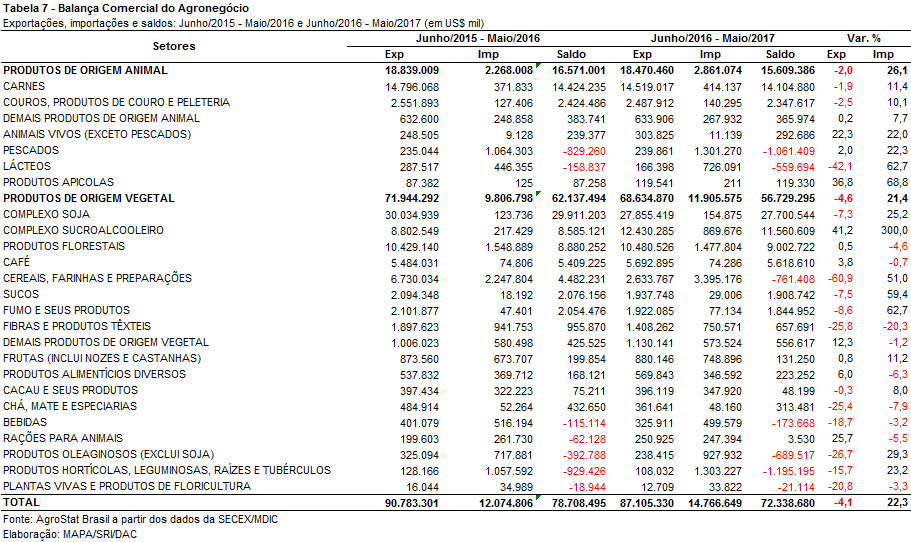 III.b – Blocos Econômicos e Regiões GeográficasEm relação às exportações do agronegócio por blocos econômicos e regiões geográficas, a Ásia continuou como o principal destino dos produtos agrícolas brasileiros. As vendas para o continente asiático atingiram a marca de US$ 38,92 bilhões, o que significou queda de 5,1% em comparação aos valores registrados entre junho de 2015 e maio de 2016 (US$ 41,02 bilhões). Dessa forma, a participação da Ásia nas exportações de produtos do agronegócio brasileiro passou de 45,2% para 44,7%.O segundo principal bloco de destino das exportações agropecuárias brasileiras nos últimos doze meses, a União Europeia, apresentou retração de 9,5% nas aquisições de mercadorias brasileiras, alcançando a cifra de US$ 16,26 bilhões, ante um total de US$ 17,96 bilhões nos doze meses anteriores. Com essa queda em valor, a participação da UE nas exportações do agronegócio brasileiro caiu de 19,8% para 18,7%, a maior retração verificada entre os blocos econômicos e regiões geográficas selecionados na Tabela 2.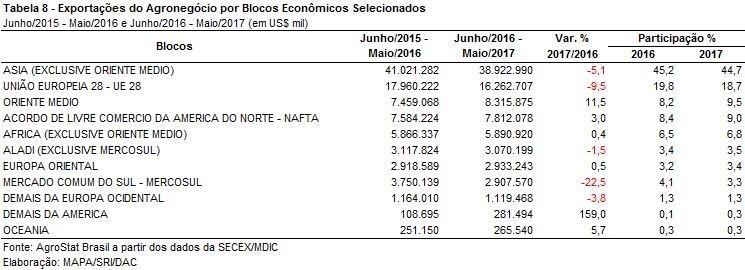 III.c – PaísesNo que se refere aos países, a China permaneceu como o principal destino das exportações do agronegócio brasileiro, com a cifra de US$ 23,09 bilhões. Em relação ao período anterior, verificou-se retração de 1,9% no valor exportado e crescimento da participação chinesa de 0,6 ponto percentual, chegando a 26,5% de market share. As exportações para os Estados Unidos, segundo principal destino no acumulado dos últimos doze meses, cresceram de US$ 6,24 bilhões para US$ 6,41 bilhões (+2,7%). Com esse incremento, a participação norte americana nas exportações brasileiras passou de 6,9% para 7,4%. O terceiro principal destino das exportações agropecuárias brasileiras foram os Países Baixos, com US$ 4,34 bilhões, o que representou queda de 15,3% em comparação aos US$ 5,12 bilhões registrados entre junho de 2015 e maio de 2016. Com isso, a participação desse parceiro comercial caiu, atingindo 5,0%.Em relação ao dinamismo das exportações, os principais destaques do período foram: Irã (US$ 2,35 bilhões e +31,2%); Índia (US$ 1,62 bilhão e +19,9%); Emirados Árabes Unidos (US$ 1,44 bilhão e +14,6%); Indonésia (US$ 1,58 bilhão e +13,0%); e Hong Kong (US$ 2,05 bilhões e +8,2%).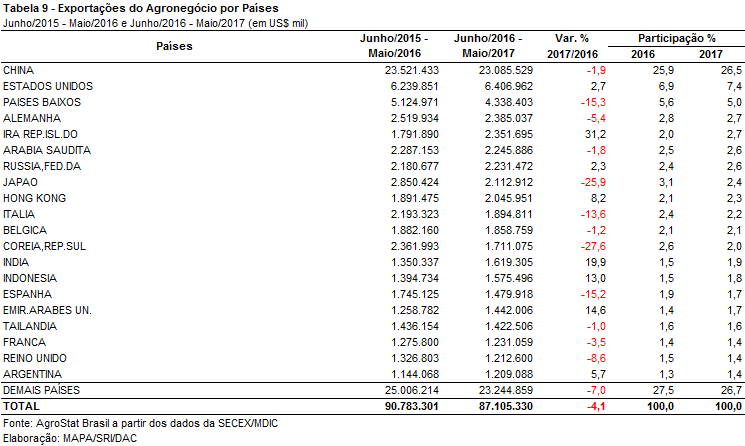 NOTA METODOLÓGICAA classificação de produtos do agronegócio utilizada nesta nota foi atualizada de acordo com a Resolução CAMEX Nº 94, de 8/12/2012, que alterou a Nomenclatura Comum do MERCOSUL – NCM para adaptá-la em relação às modificações do Sistema Harmonizado de Designação e de Codificação de Mercadorias (SH-2012), que estabelece um método internacional para a classificação de mercadorias.A Balança Comercial do Agronegócio utiliza uma classificação dos produtos do agronegócio que reúne 2.867 NCM’s em 25 setores. Essa é a mesma classificação utilizada no AGROSTAT BRASIL - base de dados on line que oferece uma visão detalhada e atualizada das exportações e importações brasileiras do agronegócio. Mais informações da metodologia e classificação podem ser consultadas no site: agrostat.agricultura.gov.br MAPA/SRI/DPI 12/06/2017